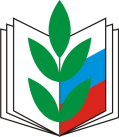 профсоюз работников народного образования и наукироссийской федерациимосковская городская организацияПРЕЗИДИУМ  КОМИТЕТА ПРОФСОЮЗАПОСТАНОВЛЕНИЕ 30 ноября .                          г. Москва                           № 23 – 10 Об участии МГО Профсоюза в проведении Московского конкурса«Смотрим в будущее -2017» В целях создания условий для развития творческого потенциала и самореализации молодых руководителей образовательных организаций города Москвы; формирования гражданской позиции молодых педагогических работников; активного профессионального отношения к совершенствованию системы образования,Президиум Комитета Московской городской организации Профсоюза постановляет:Принять активное участие в поддержке Московского конкурса «Смотрим  в будущее - 2017» (порядок проведения конкурса прилагается).Председателям территориальных и первичных профсоюзных организаций образовательных учреждений провести работу по выдвижению молодых перспективных кандидатов из числа руководителей и заместителей руководителей образовательных организаций для участия в конкурсе (в соответствии с порядком выдвижения кандидата).Информационному отделу аппарата МГО Профсоюза (Баринова М.Ю.) разместить на сайте МГО Профсоюза информацию о проведении конкурса. Контроль за исполнением настоящего Постановления возложить на заместителя председателя МГО Профсоюза Горбуна С.В. Председатель МГО Профсоюза                                           М.А. ИвановаПорядок проведения Московского  конкурса 
«СМОТРИМ В будущее  – 2017»1. Общие положения 1.1. Настоящий Порядок проведения Московского  конкурса «Смотрим в будущее–2017» соответствии подготовлен в с Положением проведения Всероссийского конкурса «Педагогический дебют». 1.2. Организатором Московского  конкурса  является Ассоциация содействия развитию образования «Смотрим в будущее».1.3. Конкурс проводится при поддержке Департамента образования города Москвы, Московской городской организации профсоюза работников образования и науки, Молодежной Ассоциации  руководителей образовательных организаций, других заинтересованных лиц и организаций. 1.4. Тематическое направление Конкурса и жанры конкурсных работ ежегодно определяются с учетом объявленного тематического года в России.1.5. Цели и задачи конкурса.Конкурс «Смотрим в будущее» (далее – Конкурс) проводится в целях создания условий для развития творческого потенциала и самореализации молодых руководителей образовательных организаций города Москвы (далее- молодых руководителей); формирования гражданской позиции молодых педагогических работников; активного профессионального отношения к совершенствованию системы образования.Задачи Конкурса:представление педагогическому сообществу лучших образцов управленческих проектов молодых руководителей;создание условий для самовыражения творческой и профессиональной индивидуальности, реализации личностного потенциала молодых руководителей;привлечение внимания органов исполнительной власти  и местного самоуправления, всех заинтересованных организаций, средств массовой информации, широкой педагогической и родительской общественности к проблемам современного образования.2. Руководство и организация конкурса2.1. Общее руководство организацией и проведением Конкурса осуществляет организационный комитет (далее – Оргкомитет), который формируется учредителями Конкурса и состоит из председателя, заместителя председателя, ответственного секретаря и членов Оргкомитета.2.1.1 Оргкомитет:другими объявляет через средства массовой информации и способами об условиях, порядке и сроках проведения Конкурса;принимает заявки от участников;комплектует жюри конкурса;разрабатывает конкурсные задания и критерии их оценки;организует проведение Конкурса;организует церемонию подведения итогов Конкурса и награждения победителей и лауреатов.2.2. Жюри конкурса.2.2.1. Для разработки конкурсных заданий и критерий их оценки, принятия решения о призерах и победителях Конкурса и их награждения, создается Жюри. Состав Жюри формируется из специалистов, имеющих опыт практической и научной работы в системе образования, владеющих навыками экспертизы конкурсных (творческих) состязаний.2.2.2. Для работы в составе Жюри могут привлекаться специалисты в области образования, науки, культуры, государственные и муниципальные служащие, представители  общественности и общественных организаций.2.2.3. Оценивание участников  Конкурса осуществляется членами Жюри в строгом соответствии с критериями и процедурой оценки.2.2.4. Победители и призеры Конкурса определяются по рейтингу, выстроенному на основании экспертных оценок членов Жюри.2.2.5. Жюри имеет право выдвигать кандидатуры участников на поощрение дополнительными специальными призами.2.3. Состав Оргкомитета и Жюри по решению учредителей может быть расширен.2.4. Официальная информация об условиях конкурса, его ходе и итогах размещается на сайте ГАОУ Гимназия №1518- http://gum1518.mskobr.ru; сайте Молодежной Ассоциации  руководителей образовательных организаций-   http://maroo.ru.com3. Участники конкурса3.1. В Конкурсе могут принимать участие следующие категории руководителей образовательных организаций города Москвы:- директора, стаж работы которых в должности директора  по состоянию на 1 января 2017 года не превышает пяти лет,- аттестованные заместители директора,  стаж работы которых в должности заместителя директора  по состоянию на 1 января 2017 года не превышает пяти лет.3.2. Возраст участников Конкурса не ограничивается.3.3. Участие в любых других профессиональных конкурсах всех уровней (международный, федеральный, региональный) не является препятствием для представления заявки для участия в конкурсе «Смотрим в будущее».4. Порядок выдвижения и участия в конкурсе4.1. Выдвижение кандидатов на участие в Конкурсе может быть проведено (далее – Заявители):• органом самоуправления образовательного организаций (советом образовательной организации, попечительским советом, управляющим советом, родительским комитетом и другими);• педагогическим советом образовательного учреждения;• первичной профсоюзной организацией (коллективом) образовательного учреждения;• профессиональной педагогической ассоциацией, союзом и другими общественными организациями;•  самовыдвижением.4.2. Участник конкурса имеет право на:• своевременную и полную информацию обо всех конкурсных мероприятиях;конкурсных • объективную оценку предоставленных материалов и мероприятий.4.3. Участник Конкурса обязан соблюдать регламент всех конкурсных мероприятий. 4.4. декабря Участники должны пройти регистрацию для участия в конкурсе в период с 5 по 18 2016г. направив необходимые документы в адрес Оргкомитета: ХХХХХХХХ  4.5. Участники должны направит в адрес Оргкомитета конкурса следующие документы в электронном виде:• представление Заявителя (приложение № 1) – сканированный документ;• заявка участника (приложение № 2) – в формате документа Word; – • согласие на участие в конкурсе (приложение № 3) сканированный документ;5. Регламент проведения конкурса5.1. Конкурс проводится в период с 16 по 20 января . 5.2. Участники  Конкурса выполняют следующие задания:• презентация опыта работы «Я успешен в этом» (регламент – 15 минут, включая ответы на вопросы); • ток-шоу «Директор к доске» (тема выбирается участником самостоятельно) (регламент – 30 минут);• публичное выступление на тему, по которой, на взгляд участника, должно быть организовано широкое и открытое общественное обсуждение (регламент – до 7 минут).5.3. Жюри оценивает выполнение конкурсных заданий по следующим критериям: 5.4.1. Презентация опыта: актуальность авторских находок, их инновационность; аргументированность авторских идей; возможность распространения и внедрения. Максимальное количество баллов – 30.понимание 5.4.2. Ток-шоу «Директор к доске»: знание и современных тенденций развития образования и общества; общая и профессиональная эрудиция; культура публичного выступления; умение выявить и сформулировать педагогическую проблему и предложить пути ее решения; аргументированность, взвешенность, конструктивность предложений; оригинальность идеи и содержания, масштабность, глубина суждений; умение представить свою позицию; предъявление эмоциональной окраски суждений. Максимальное количество баллов – 40.5.4.3. Публичное выступление: масштабность, глубина и оригинальность раскрытия темы, находчивость, мировоззренческая позиция, убедительность. Максимальное количество баллов – 30.6. Подведение итогов Конкурса6.1. Всем участникам Конкурса вручается Сертификат участника Московского конкурса «Смотрим в будущее – 2017». 6.2. Победители и призеры Конкурса награждаются Почетными дипломами и ценными призами.6.3. Абсолютные победители Конкурса выдвигается  оргкомитетом для участия на Всероссийском конкурсе «Педагогический дебют – 2017» в номинации «Молодые управленцы».                                                                                                       Приложение № 1
                                                                             к Порядку проведения КонкурсаПредставление Заявителя(бланк организации)Московский оргкомитет конкурса «Смотрим в будущее – 2017»______________________________________________________________________(полное наименование выдвигающей организации – Заявителя) выдвигает ______________________________________________________________________           (фамилия, имя, отчество участника Конкурса)______________________________________________________________________(занимаемая должность и место работы участника Конкурса)на участие в Московском  конкурсе «Смотрим в будущее – 2017».Руководитель организации- заявителя                                       		Подпись           ______________________________________                            _________     (фамилия, имя, отчество)   М.П.                                                                                                               Приложение № 2                                                                                    к Порядку проведения КонкурсаЗАЯВКА УЧАСТНИКА _________________________________________________________________ДЕВИЗ, ПОД КОТОРЫМ УЧАСТНИК ВЫСТУПАЕТ НА КОНКУРСЕ:______________________________________________________________________Приложение 3к Порядку проведения конкурсаСогласие на участие в конкурсеЯ____________________________________________________________________подтверждаю согласие на участие в конкурсе «Смотрим в будущее – 2017».Подтверждаю правильность изложенной в Заявке информации. В соответствии с Федеральным законом Российской Федерации от 27.07.2006 г. 152-ФЗ «О персональных данных», даю согласие на обработку своих персональных данных в рамках организации и проведения Конкурсных мероприятий, а именно:разрешаю зарегистрировать в базе данных участников Конкурсных мероприятий путем записи персональных данных Анкеты участника;разрешаю в рамках организации и проведения указанных мероприятий вести обработку персональных данных с использованием средств автоматизации или без использования таких средств;разрешаю дальнейшую передачу персональных данных в государственные органы с целью совершения действий в соответствии Законами Российской Федерации;разрешаю передачу моих персональных данных третьим лицам (организациям), которые в соответствии с договором с Организатором Конкурса осуществляют организационные мероприятия;разрешаю в рамках организации и проведения указанных мероприятий распространение персональных данных (фото, ФИО, место работы, стаж работы, личные интересы, общественная деятельность) путем размещения в Интернете, буклетах и периодических образовательных изданиях с возможностью редакторской обработки, а также в целях подготовки раздаточных материалов, листов регистрации, листов оценки работ членами жюри, итоговых бюллетеней и каталогах.гарантирую соблюдение авторских прав при подготовке материалов, представленных на Конкурс.При этом:1.    Организатор Конкурса гарантирует обеспечение сохранности базы данных участников от несанкционированного доступа.2.    Организатор Конкурса гарантирует, что персональные данные участника Конкурса будут использованы только для целей организации и проведения указанных мероприятий.3.    Согласие на обработку персональных данных действует до момента завершения совершения всех действий, связанных с организацией и проведением указанных мероприятий Конкурса в соответствии с Положением об их проведении.Подпись ___________________ _________(______________) Дата_______________            ФОТО участника1.Общие сведения1.Общие сведенияФамилия Имя Отчество Дата рождения (день, месяц, год)  2. Работа и учеба2. Работа и учебаДолжность (по штатному расписанию) Место работы или учебы (название учебного заведения по уставу) Год назначения на должность Педагогический стаж (полных лет на момент заполнения анкеты) Управленческий стаж (полных лет на 1 января 2017 года)3. Образование3. ОбразованиеУкажите название и год окончания учебного заведения, специальность по диплому. Наличие ученой степени/звания 4. Общественная деятельность4. Общественная деятельностьЧленство в общественных организациях (укажите название и год вступления) 5. Контакты5. КонтактыРабочий адрес (с указанием индекса) Домашний адрес (с указанием индекса) Рабочий телефон (с указанием междугороднего кода) Мобильный телефон Личная электронная почта Адрес личного сайта, странички в Интернете Адрес школьного сайта в Интернете 